2017 EM3 Week 11/12 InvestigationThis investigation involves using Pythagoras’ Theorem in 3-dimensions.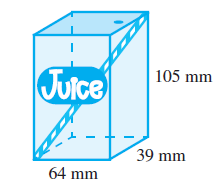 You are required to show that the length of the longest straw that can fit into the pack is approximately 129 mm.Step 1Find the length of the diagonal on the base of the fruit-juice pack.  We assume that the angle between the 64 mm and 39 mm sides is 90˚.Step 2Use this length to form a right-angled triangle from the diagonal, the 105 mm side and the straw.  Use Pythagoras’ Theorem to find the length of the straw.